DECRET nr. 364 din 18 aprilie 2019 pentru promulgarea Legii privind instituirea zilei de 11 martie ca "Ziua Naţională a Meseriilor"În temeiul prevederilor art. 77 alin. (1) şi ale art. 100 alin. (1) din Constituţia României, republicată,Preşedintele României decretează:Articol unic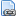 Se promulgă Legea privind instituirea zilei de 11 martie ca "Ziua Naţională a Meseriilor" şi se dispune publicarea acestei legi în Monitorul Oficial al României, Partea I.-****-Publicat în Monitorul Oficial cu numărul 311 din data de 22 aprilie 2019LEGE nr. 66 din 18 aprilie 2019 privind instituirea zilei de 11 martie ca "Ziua Naţională a Meseriilor"(la data 22-apr-2019 actul a fost promulgata de Decretul 364/2019 )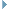 Parlamentul României adoptă prezenta lege.Art. 1Se instituie ziua de 11 martie ca "Ziua Naţională a Meseriilor" şi va fi celebrată ca zi de sărbătoare naţională, lucrătoare.Art. 2Ministerul Educaţiei Naţionale, inspectoratele şcolare, instituţiile de învăţământ, precum şi Parlamentul, Preşedinţia României, Guvernul, celelalte autorităţi ale administraţiei publice centrale şi locale organizează, cu ocazia Zilei Naţionale a Meseriilor, evenimente educaţionale pentru promovarea învăţământului profesional şi tehnic, precum şi a meseriilor. În perioada de 30 de zile calendaristice anterioare Zilei Naţionale a Meseriilor, Ministerul Educaţiei Naţionale, inspectoratele şcolare şi instituţiile de învăţământ organizează, în parteneriat cu operatorii economici interesaţi, campanii de comunicare publică pentru promovarea învăţământului profesional şi tehnic, precum şi a meseriilor.Art. 3Fondurile necesare pentru organizarea manifestărilor prilejuite de celebrarea Zilei Naţionale a Meseriilor se asigură din bugetele instituţiilor de învăţământ, din bugetele autorităţilor publice centrale şi locale, în limita alocaţiilor bugetare aprobate.Art. 4Prezenta lege intră în vigoare la 30 de zile de la publicarea sa în Monitorul Oficial al României, Partea I.-****-Această lege a fost adoptată de Parlamentul României, cu respectarea prevederilor art. 75 şi ale art. 76 alin. (2) din Constituţia României, republicată.Publicat în Monitorul Oficial cu numărul 311 din data de 22 aprilie 2019PREŞEDINTELE ROMÂNIEIKLAUS-WERNER IOHANNISp. PREŞEDINTELE CAMEREI DEPUTAŢILOR,EUGEN NICOLICEAPREŞEDINTELE SENATULUICĂLIN-CONSTANTIN-ANTON POPESCU-TĂRICEANU